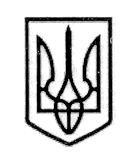 У К Р А Ї Н АСТОРОЖИНЕЦЬКА МІСЬКА РАДАЧЕРНІВЕЦЬКОГО РАЙОНУЧЕРНІВЕЦЬКОЇ ОБЛАСТІВИКОНАВЧИЙ КОМІТЕТР І Ш Е Н Н Я20 лютого 2024 року                                          		           	№ 55                                                                                                     Про надання статусу дитини,позбавленої батьківського піклування------------------------, уродженці с. Іванівка,Покровського району Донецької областіРозглянувши подання Служби у справах дітей Сторожинецької міської ради від 07.02.2024 року № 58 (додається), керуючись п.п. 4 п. б ч. 1 ст. 34 Закону України «Про місцеве самоврядування в Україні», ст. 1, 5, 11, 12 Закону України «Про забезпечення організаційно-правових умов соціального захисту дітей-сиріт та дітей, позбавлених батьківського піклування», п.п.2 п.24 Порядку провадження органами опіки та  піклування діяльності, пов’язаної із захистом прав дитини, затвердженого постановою Кабінету Міністрів України від 24 вересня 2008 року № 866 (із змінами), враховуючи, що дитина залишилась без батьківського піклування внаслідок відібрання у матері без позбавлення її батьківських прав згідно рішення Сторожинецького районного суду від 28.12.2023 року (справа № -------------------), а також у звʼязку зі смертю  батька, що підтверджується свідоцтвом про смерть, серії І-МИ № ------------------ від ----------------- р., діючи в інтересах дитини,виконавчий комітет міської ради вирішив:1. Надати малолітній -------------------------------------------------------------- року народження, уродженці с. Іванівка Покровського району, Донецької області статус дитини, позбавленої батьківського піклування.       2. Доручити Службі у справах дітей Сторожинецької міської ради вжити вичерпних заходів щодо влаштування вищепойменованої дитини в сімейну форму виховання.  3. Контроль  за  виконанням цього рішення покласти на першого заступника Сторожинецького міського голови  Ігоря  БЕЛЕНЧУКА.Сторожинецький міський голова		 		Ігор МАТЕЙЧУКВиконавець:Начальник Служби у справах дітей					                  Маріян НИКИФОРЮКПогоджено:Секретар міської ради					         Дмитро БОЙЧУКПерший заступник міського голови		          Ігор БЕЛЕНЧУКНачальник юридичного відділу      			          Олексій КОЗЛОВУповноважена особа з питань запобігання та виявлення корупції у Сторожинецькійміській раді                                                                       Максим МЯЗІННачальник відділу організаційної та кадрової роботи  		                     Ольга ПАЛАДІЙНачальник відділу документообігу таконтролю   							           Микола БАЛАНЮК